ЧЕРКАСЬКА МІСЬКА РАДА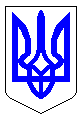 ЧЕРКАСЬКА МІСЬКА РАДАВИКОНАВЧИЙ КОМІТЕТРІШЕННЯВід 21.12.2021 № 1526Про призначення автомобільного перевізника на автобусному маршруті загального користування у м.Черкаси за об’єктом конкурсу №21 Керуючись підпунктом 12 пункту «а» статті 30 Закону України «Про місцеве самоврядування в Україні», відповідно до статей 43, 44, 46 Закону України «Про автомобільний транспорт», пунктів 46, 55 Порядку проведення конкурсу з перевезення пасажирів на автобусному маршруті загального користування, затвердженого постановою Кабінету Міністрів України від 03.12.2008 № 1081, враховуючи рішення виконавчого комітету Черкаської міської ради від 22.12.2020 №1261 «Про призначення автомобільного перевізника на автобусному маршруті загального користування у м.Черкаси за об’єктом конкурсу №21», з метою організації належного рівня обслуговування і перевезення пасажирів на міських автобусних маршрутах загального користування у місті Черкаси, виконком міської радиВИРІШИВ:1. Призначити автомобільного перевізника на автобусному маршруті загального користування у м.Черкаси за об’єктом конкурсу №21 приватне підприємство «Медіт-Сервіс», як такого що посів друге місце у конкурсі з перевезення пасажирів на автобусному маршруті загального користування у м. Черкаси за об’єктом конкурсу №21 (автобусний маршрут №33 «Річковий вокзал – Вул. Руставі»). 2. Договір з приватним підприємством «Медіт-Сервіс» укласти з 23.12.2021 до 05.01.2022 року.3. Опублікувати це рішення на офіційному веб-сайті міської ради.4. Контроль за виконанням рішення покласти на директора департаменту житлово-комунального комплексу Яценка О.О.Міський голова                                                                       Анатолій БОНДАРЕНКО